Nieuwsbrief Rekenen	Getal & Ruimte Junior – Groep 4 Blok 2Deze maand leert uw kind:Rekenen tot 100 met tientallenKlokkijken met kwartieren.Optellen en aftrekken vanuit een tientalIn de klas komt het volgende aan de orde:Het rekenen tot 100 wordt geoefend op de getallenlijn. 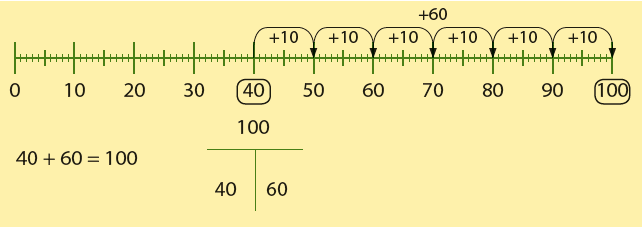 Kinderen oefenen het klokkijken op de analoge klok en op de digitale klok.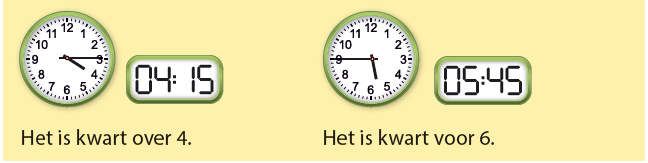 Kinderen oefenen het optellen en aftrekken op de getallenlijn.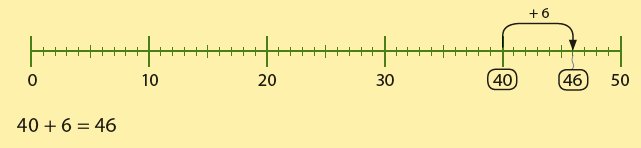 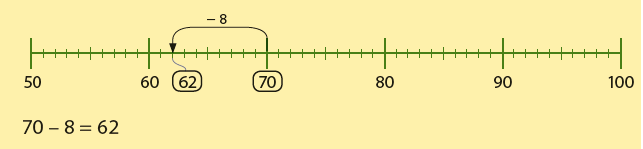 Tips voor thuis:Oefen het rekenen met tientallen door een tiental te noemen en uw kind te laten bedenken hoeveel erbij moet om tot 100 te komen. Bijvoorbeeld: uw noemt 30, uw kind noemt 70 want 30 + 70 = 100.Oefen met getallen door te splitsen in tientallen en eenheden. Noem een getal, voor elk tiental maakt het kind een sprong, voor elke eenheid een stap. Bijvoorbeeld: u noemt 56, uw kind maakt 5 sprongen en doet 6 stappen. Draai de rollen ook eens om.Oefen het klokkijken door uw kind regelmatig te vragen hoe laat het is op verschillende klokken bijvoorbeeld op een horloge, op de ovenklok of op uw mobiele telefoon.